LeeuwenhoekNom au complet : Antoni van leeuwenhoek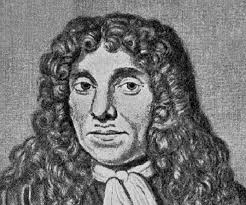 Image de lui : Nationalité  + Drapeau : néerlandais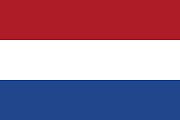 Découverte :  le microscopeImage de sa découverte : 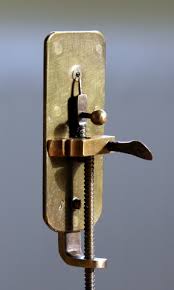 Période de temps : 1632 à 1723         Anaïs et elliot              